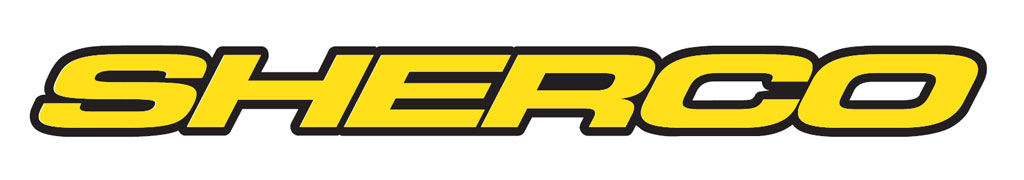 Preisliste Sherco 2023Zuzüglich Transport: Trial € 149.- / Enduro / Supermotard / Moped € 179.-Alle vorherigen Preise verlieren ihre Gültigkeit. Für Fehler in der Preisliste übernehmen wir keine Haftung. Änderungen vorbehalten. Stand 16. Mai 2022.ArtikelnummerModellEmpf. Verkaufspreis inkl.    19 % MwstTRIALX86.22TY 1254.769 €ENDURO 4 TAKTX40.23FHSE-F 250 4-Takt Factory11.399 €X41.23FHSE-F 300 4-Takt Factory11.699 €X75.23FHSE-F 450 4-Takt Factory11.799 €X27.23FHSE-F 500 4-Takt Factory11.999 €ENDURO 2 TAKT     X88.23FH     SE 125 2-Takt Factory9.099 €X72.23FHSE 250 2-Takt Factory10.199 €X82.23FHSE 300 2-Takt Factory10.399 €MOPED 50 ccmX91.22RSSherco 50 SM Factory RS3.699 €X91.22RSherco 50 SM Factory Std.3.049 €X29.22RSSherco 50 SE Factory RS3.649 €X29.22RSherco 50 SE Factory Std.3.149 €X21.22RSSherco 50 SM Red one RS3.699 €X21.22RSherco 50 SM Red one Std.3.049 €X71.22RSSherco 50 SM Silver RS3.699 €X71.22RSherco 50 SM Silver Std.3.049 €